Chapter 181.  D 1.   Data for Osaka Corporation for the month of June 20xx are as follows:Assume the company uses average costing method.Prepare a process cost report for June.a.2.  n'2.  Plastics, Inc., manufactures a line of office desk accessories. The company's newest and most popular product is a plastic paper holder for holding the paper up while working at the computer. Production began on February 1, 20xx. Plastic is poured into molds to form the product, and the entire process takes place in the Molding Department. After the liquid plastic is poured (signifying the beginning of the process), the molds must be cooled slowly before the paper holder is separated from the mold. Statistics for 20xx are shown below.Ending work in process inventory: All direct materials were added at the beginning of the process, and the average stage of completion of these units as to conversion costs is 80 percent.No units were lost or spoiled during the year.a.  Prepare a process cost report using the FIFO costing method for the Molding Department using five steps. Include T accounts to recap both costs and units for the Work in Process Inventory account.b.  Identify the amount to be transferred out of Work in Process Inventory and prepare the necessary entry in journal form to do so.a.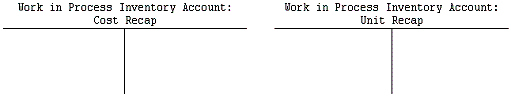 b. Transfer $_________ to __________ and prepare the necessary journal entry in good form to make the transferBeginning work in process inventory:Operations for the month of June:  Units—800   Units started—14,000  Direct materials—100% complete  Direct materials costs—$57,400  Conversion costs—70% complete  Conversion costs—$50,122  Direct materials costs—$2,860  Conversion costs—$2,150Ending work in process inventory:  Units—1,500  Direct materials—100% complete  Conversion costs—30% completeOsaka CorporationProcess Cost Report: Average Costing MethodFor the Month Ended June 30, 20xxOsaka CorporationProcess Cost Report: Average Costing MethodFor the Month Ended June 30, 20xxOsaka CorporationProcess Cost Report: Average Costing MethodFor the Month Ended June 30, 20xxOsaka CorporationProcess Cost Report: Average Costing MethodFor the Month Ended June 30, 20xxOsaka CorporationProcess Cost Report: Average Costing MethodFor the Month Ended June 30, 20xxOsaka CorporationProcess Cost Report: Average Costing MethodFor the Month Ended June 30, 20xxOsaka CorporationProcess Cost Report: Average Costing MethodFor the Month Ended June 30, 20xxOsaka CorporationProcess Cost Report: Average Costing MethodFor the Month Ended June 30, 20xxOsaka CorporationProcess Cost Report: Average Costing MethodFor the Month Ended June 30, 20xxOsaka CorporationProcess Cost Report: Average Costing MethodFor the Month Ended June 30, 20xxOsaka CorporationProcess Cost Report: Average Costing MethodFor the Month Ended June 30, 20xxOsaka CorporationProcess Cost Report: Average Costing MethodFor the Month Ended June 30, 20xxPhysical UnitsPhysical UnitsBeginning inventoryEquivalent UnitsEquivalent UnitsEquivalent UnitsEquivalent UnitsEquivalent UnitsEquivalent UnitsEquivalent UnitsEquivalent UnitsEquivalent UnitsUnits started this periodDirect MaterialsDirect MaterialsDirect Materials%%Conversion CostsConversion CostsConversion Costs%Units to be accounted forUnits completed and transferred out,,Ending inventoryUnits accounted forTotal CostsTotal CostsDirect Materials Direct Materials Direct Materials Direct Materials Direct Materials Conversion CostsConversion CostsConversion CostsConversion CostsBeginning inventory=+Current costs=+Total costsEquivalent UnitsCost per equivalent unit.*Rounded to nearest cent*Rounded to nearest cent*Rounded to nearest cent*Rounded to nearest cent+*Rounded to nearest cent*Rounded to nearest cent*Rounded to nearest cent*Rounded to nearest centCost of goods manufactured and transferred out:Units completed and transferred out (Cost of goods manufactured)+Ending inventory+Total costs**The difference in total cost is due to rounding off.*The difference in total cost is due to rounding off.*The difference in total cost is due to rounding off.*The difference in total cost is due to rounding off.*The difference in total cost is due to rounding off.*The difference in total cost is due to rounding off.*The difference in total cost is due to rounding off.*The difference in total cost is due to rounding off.*The difference in total cost is due to rounding off.*The difference in total cost is due to rounding off.Beginning inventory0Units started77,000Costs: Direct materials costs$246,400       Conversion costs$334,840Units completed and transferred to the      Packaging Department72,500Plastics Inc.Process Cost Report (FIFO)Plastics Inc.Process Cost Report (FIFO)Plastics Inc.Process Cost Report (FIFO)Plastics Inc.Process Cost Report (FIFO)Plastics Inc.Process Cost Report (FIFO)Plastics Inc.Process Cost Report (FIFO)Plastics Inc.Process Cost Report (FIFO)Plastics Inc.Process Cost Report (FIFO)Plastics Inc.Process Cost Report (FIFO)Plastics Inc.Process Cost Report (FIFO)Plastics Inc.Process Cost Report (FIFO)Plastics Inc.Process Cost Report (FIFO)Plastics Inc.Process Cost Report (FIFO)Physical
UnitsEquivalent UnitsEquivalent UnitsEquivalent UnitsEquivalent UnitsEquivalent UnitsEquivalent UnitsEquivalent UnitsEquivalent UnitsEquivalent UnitsEquivalent UnitsEquivalent UnitsBeginning InventoryDirect
MaterialsDirect
MaterialsDirect
MaterialsDirect
Materials%Conversion
CostsConversion
CostsConversion
CostsConversion
Costs%%Units to be accounted forDirect
MaterialsDirect
MaterialsDirect
MaterialsDirect
Materials%Conversion
CostsConversion
CostsConversion
CostsConversion
Costs%%Units completed and transferred out%%Ending InventoryUnits accounted forTotal
CostsDirect MaterialsDirect MaterialsDirect MaterialsDirect MaterialsDirect MaterialsConversion CostsConversion CostsConversion CostsConversion CostsConversion CostsConversion CostsBeginning Inventory==---++----Current Costs==++Total costs==++Current CostsEquivalent UnitsCosts per equivalent
unit==++Units Completed and transferred out=x+xxEnding Inventory=x+xxTotal Costs